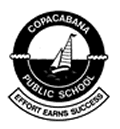 ICT Capabilities 
ENGLISHNSW Syllabus for the Australian CurriculumEarly Stage 1 Content StrandICT StrandICT ActivitiesDevelop an awareness of issues relating to the responsible use of digital communicationWriting and representing 1Ethics/CybersafetyExperiment with basic visual, multimodal and digital processes to represent some simple ideas expressed in texts and to convey experiencesWriting and representing 1Managing/OperatingCommunicatingUse simple functions of keyboard/mouse, e.g  typing letters/scrolling/selecting icons/dropdown menus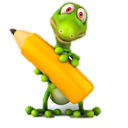 Handwriting and using digital technologiesManaging/OperatingInvestigatingCommunicating Experiment using digital technologies, e.g. produce own name, commonly used words and simple sentencesHandwriting and using digital technologiesManaging/OperatingInvestigatingCommunicatingConstruct texts using software including word processing programs (ACELY1654)Handwriting and using digital technologiesManaging/OperatingInvestigatingCommunicatingUnderstand concepts about print and screen, including how books, film and simple digital texts work, and know some features of print, for example directionality (ACELA1433)Reading and viewing 1Managing/OperatingInvestigatingCommunicatingDemonstrate an awareness of written forms of communication, including labels, symbols, emails, letters and photographWriting and representing 2InvestigatingCommunicatingRecognise parts of print and digital texts, eg front and back covers, title and author, layout and navigation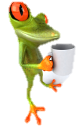 Reading and viewing 2InvestigatingCommunicatingRetell familiar literary texts through performance, use of illustrations and images (ACELT1580)Thinking imaginatively and creatively CommunicatingUse visual, multimodal and digital processes to represent simple aspects of home and community lifeExpressing themselvesCommunicatingCreatingRespond to texts that depict aspects of home and community life, eg short films and digital textsExpressing themselvesCommunicatingCreating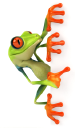 Respond to Dreaming stories, eg stories from local Aboriginal and Torres Strait Islander communitiesExpressing themselvesCommunicatingCreatingRespond to literature and a variety of other texts from a range of storytellers and cultures, using picture books and online sourceExpressing themselvesCommunicatingCreating